                                                       УКРАЇНА ОБЛАСНИЙ ЦЕНТР СОЦІАЛЬНО-ПСИХОЛОГІЧНОЇ РЕАБІЛІТАЦІЇ ДІТЕЙ «СОНЯЧНИЙ ДІМ» ЖИТОМИРСЬКОЇ ОБЛАСНОЇ РАДИОБГРУНТУВАННЯ ТЕХНІЧНИХ ТА ЯКІСНИХ ХАРАКТЕРИСТИКПРЕДМЕТА ЗАКУПІВЛІ, РОЗМІРУ БЮДЖЕТНОГО ПРИЗНАЧЕННЯ,ОЧІКУВАНОЇ ВАРТОСТІ ПРЕДМЕТА ЗАКУПІВЛІ (відповідно до пункту 4.1 постанови КМУ від 11.10.2016 №710 «Про        ефективне використання державних коштів» (зі змінами))1. Найменування, місцезнаходження та ідентифікаційний код замовника в Єдиному державному реєстрі юридичних осіб, фізичних осіб – підприємців та громадських формувань, його категорія: Обласний центр соціально-психологічної реабілітації дітей «Сонячний дім» Житомирської обласної ради, пров. Івана Садовського буд.5-А, м. Житомир, 10012; код за ЄДРПОУ – 25306148.2. Назва предмета закупівлі із зазначенням коду за Єдиним закупівельним словником (у разі поділу на лоти такі відомості повинні зазначатися стосовно кожного лота) та назви відповідних класифікаторів предмета закупівлі і частин предмета закупівлі (лотів) (за наявності):  2.1. ДК 021:2015 03220000-9 «Овочі, фрукти та горіхи».3. Обгрунтування технічних та якісних характеристик предмета закупівлі: технічні та якісні характеристики предмета закупівлі визначені відповідно до потреб замовника та з урахуванням вимог нормативних документів у сфері харчування підопічних, беручи до уваги Постанову кабінета міністрів України № 305 від 24.03.2021 р. Про затвердження норм та Порядку організації харчування у закладах освіти та дитячих закладах оздоровлення та відпочинку.4. Обгрунтування розміру бюджетного призначення: розмір бюджетного призначення в межах передбачених кошторисом Обласного центру соціально-психологічної реабілітації дітей « Сонячний дім» Житомирської обласної ради для організації харчування підопічних на 2023 рік.5. Очікувана вартість предмета закупівлі:5.1  ДК 021:2015 03220000-9 «Овочі, фрукти та горіхи»-593288,00 грн.Очікувана вартість предмету закупівлі розрахована виходячи із загальної кількості         підопічних, для яких необхідно забезпечити безперебійне харчування, фактичного об’єму спожитих продуктів харчування у попередніх роках та їх вартості, методом порівняння ринкових цін відповідно до «Примірної методики визначення очікуваної вартості предмета закупівлі»,  затвердженої наказом Міністерства розвитку економіки, торгівлі та сільського господарства України 18.02.2020 № 275, а також моніторингом динаміки цін на вказаний товар через систему закупівель Prozorro за посланням https://prozorro.gov.ua/.6. Процедура закупівлі: відкриті торги з особливістю у відповідності до Постанови Кабінету Міністрів України від 12 жовтня 2022 р. № 1178 «Про затвердження особливостей здійснення публічних закупівель товарів, робіт і послуг для замовників, передбачених Законом України “Про публічні закупівлі”, на період дії правового режиму воєнного стану в Україні та протягом 90 днів з дня його припинення або скасування».Нормативно-правове регулювання. Закон України «Про основні принципи та вимоги до безпечності та якості харчових продуктів».Нормативно-правові акти, що формують підстави застосування процедури відкритих торгів з особливостями:Закон України “Про публічні закупівлі” №922-VIII від 25.12.2015 року, в редакції від 19.04.2020 №114-IX в редакції зі змінами до Закону України "Про публічні закупівлі" та інших законодавчих актів України щодо здійснення оборонних та публічних закупівель на період дії правового режиму воєнного стану» №7163 від 14.03.2022 року, зокрема в частині дії пунктів 37-38 розділу Х “Прикінцеві та перехідні положення” Закону;2. Постанова Кабінету Міністрів України від 12 жовтня 2022 р. № 1178 «Про затвердження особливостей здійснення публічних закупівель товарів, робіт і послуг для замовників, передбачених Законом України “Про публічні закупівлі”, на період дії правового режиму воєнного стану в Україні та протягом 90 днів з дня його припинення або скасування».3. Лист Мінекономіки України «Щодо особливостей здійснення публічних закупівельна період дії правового режиму воєнного стану та протягом 90 днів з дня його припинення або скасування» № 3323-04_70997-06 від 20.10.2022 року.Уповноважена особа                          Інна ПІОНТКІВСЬКА        10012, Житомирська обл., м. Житомир, пров. Івана Садовського, 5-А, тел.51-20-96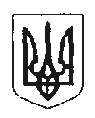 